План работы средней группы № 11 с 18 по 22 мая 2020г.Тема недели: Мой город Волжский.Понедельник1 Видео о Волжскомhttps://yandex.ru/video/preview/?filmId=8921325860704937082&from=tabbar&parent-reqid=1589683500744472-1272729625072046091800125-production-app-host-vla-web-yp-306&text=%D0%B2%D0%BE%D0%BB%D0%B6%D1%81%D0%BA%D0%B8%D0%B9+%D0%B2%D0%B8%D0%B4%D0%B5%D0%BE 2. Фото «30 ярких и удивительных достопримечательностей города Волжского»https://susanintop.com/evropa/rossija/volgogradskaja-oblast/volzhskij3.Физминутка "Улыбнитесь"Дети хором произносят слова и выполняют соответствующие движения:Быстро встаньте, улыбнитесь,Выше, выше потянитесь.Ну-ка плечи распрямите.Поднимите, опустите.Влево, вправо повернулись,Руками коленей коснулись.Сели - встали, сели - всталиИ на месте побежали.Вторник1. Рисование. «Мой край родной»Рисовать можно пальчиками, ватными палочками, смятой бумагой, тампонами из ваты или губки, листьями деревьев и т.д.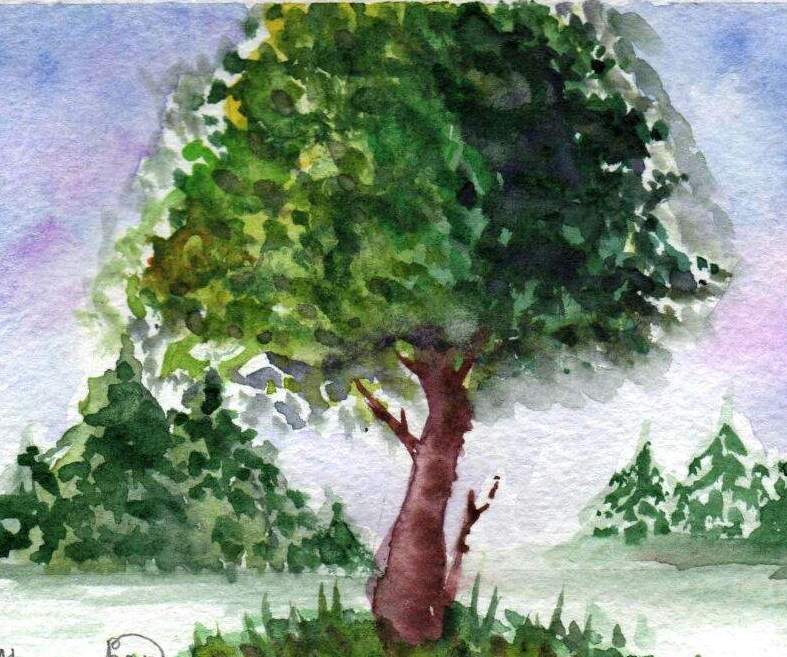 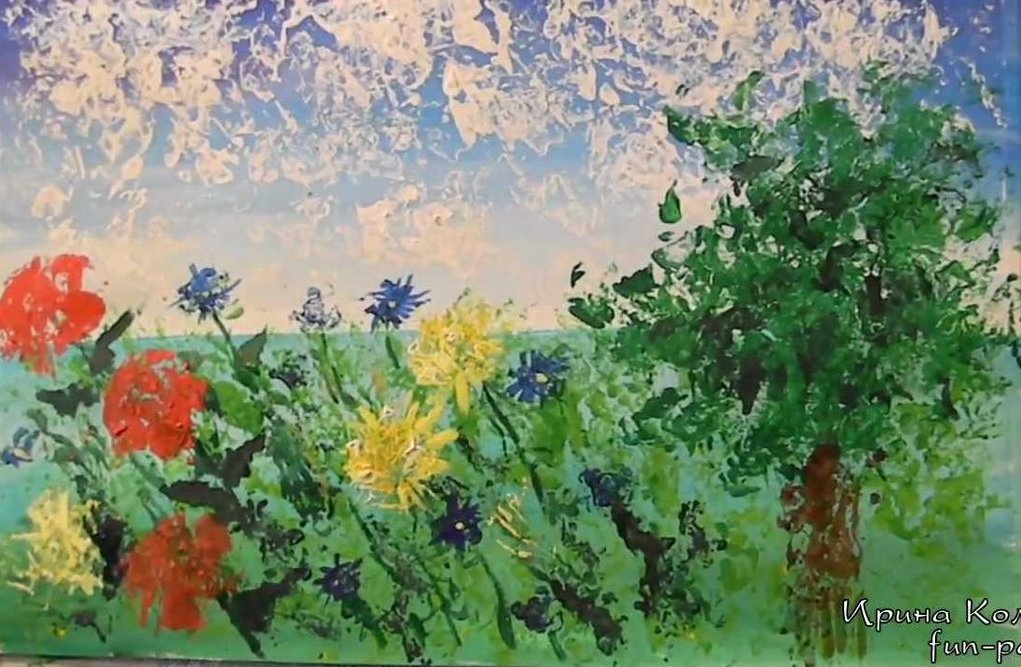 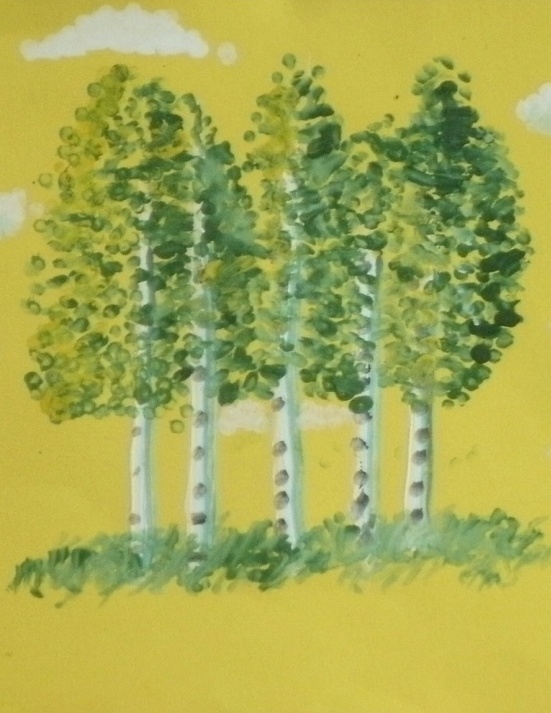 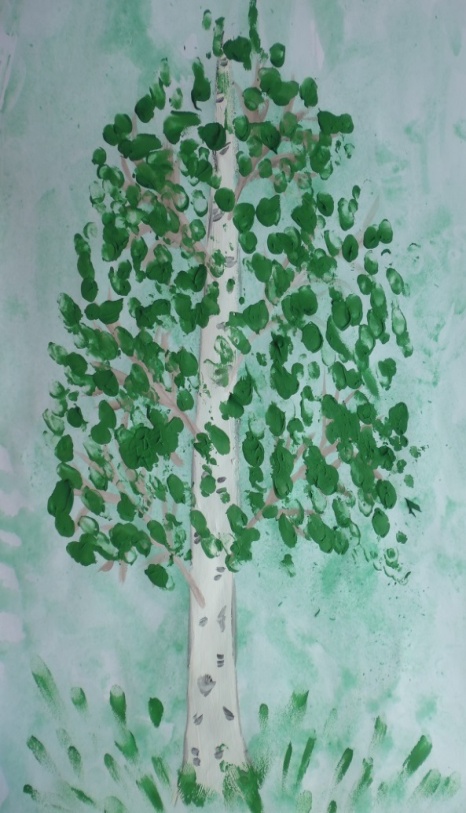 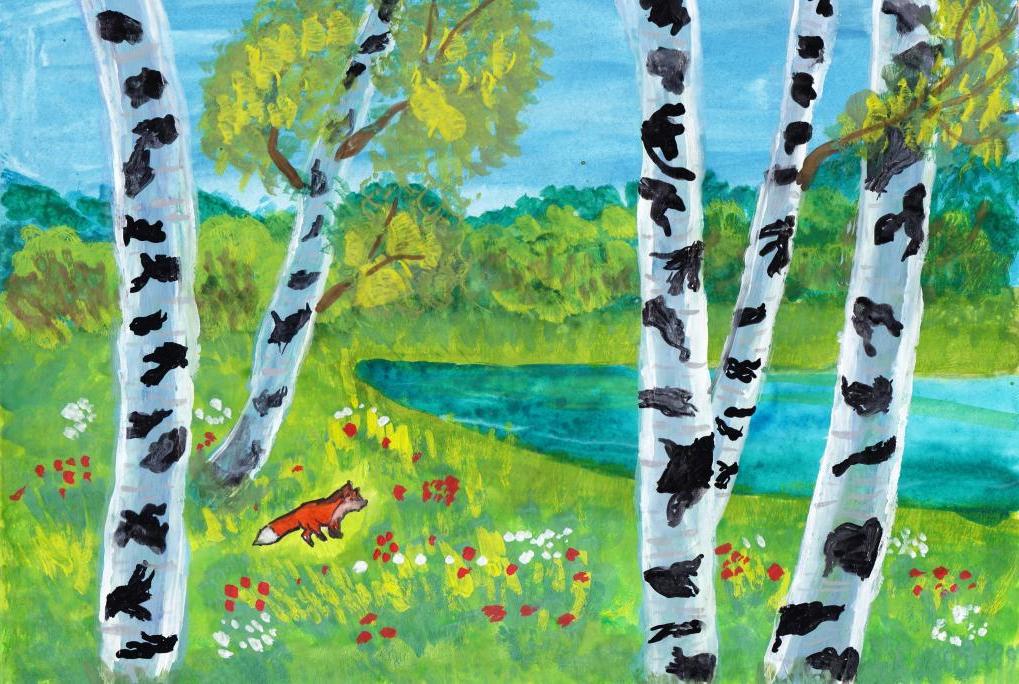 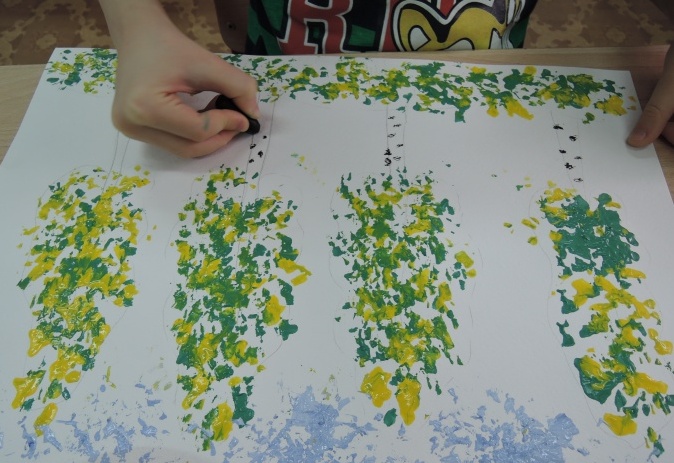 МОНОТИПИЯ – сворачиваем лист, рисуем на одной половинке, пока мокрый рисунок, накладываем вторую половинку листа, потом корректируем рисунок.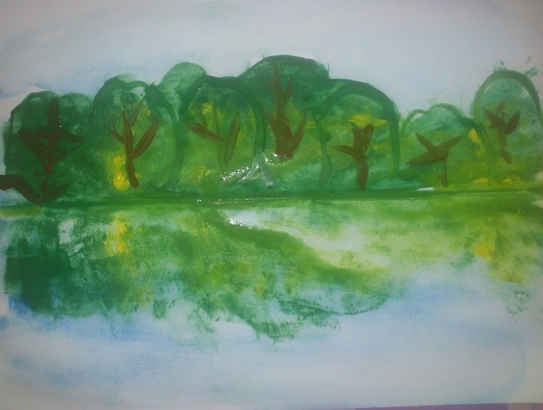 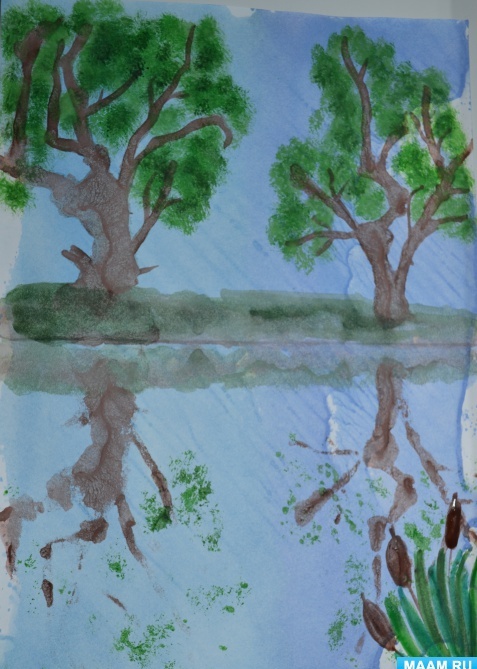 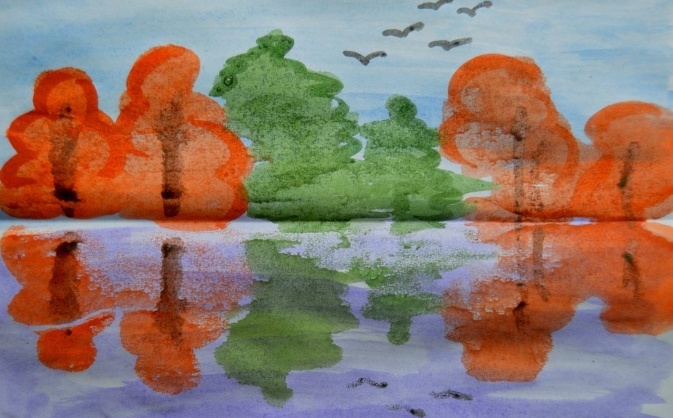 2.Физминутка «Игрушки»Вот большая пирамидка (потянуться вверх)И веселый мячик звонкий (прыжки на месте)Мягкий мишка косолапый (шаги на месте, на внешней стороне стопы)Все живут в большой коробке (показать большой квадрат)Но когда ложусь я спать (руки под щеку, закрыть глаза)Начинают все играть (изобразить любое движение)Среда.1. Пальчиковая гимнастика «Помощник»
Посуду моет наш Антошка.
(Потирают ладошки друг о друга) – «моют посуду».
Моет вилку, чашку, ложку.
Вымыл блюдце и стакан,
(Разгибают пальцы из кулачка, начиная с мизинца.)
И закрыл покрепче кран.
(Выполняют имитирующее движение.)2. Увлекательная математика Закрепление цвета, количества, размера, ориентировка в пространстве.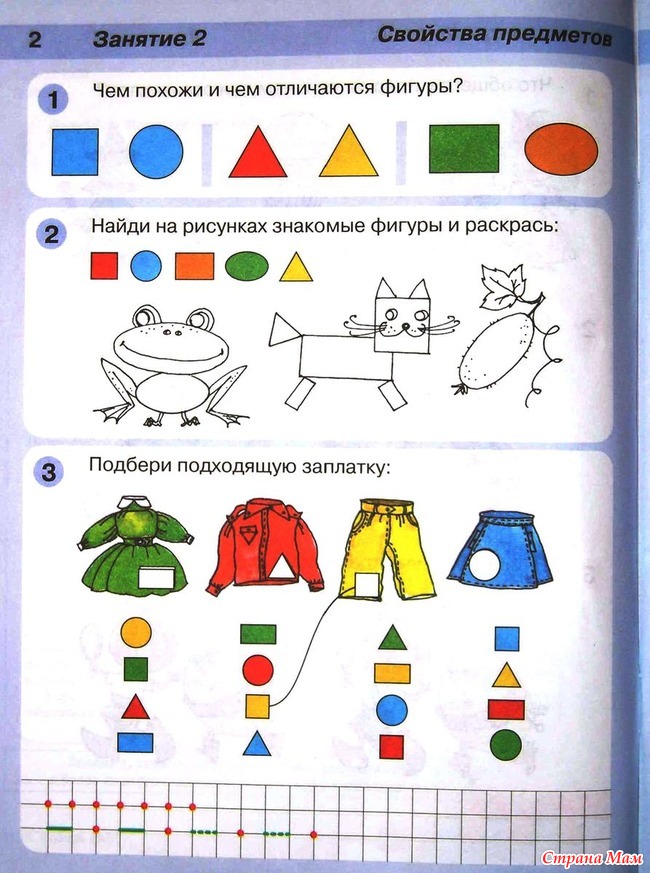 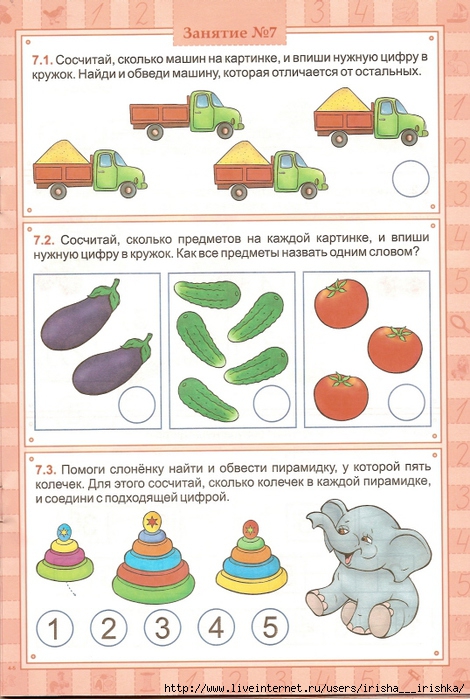 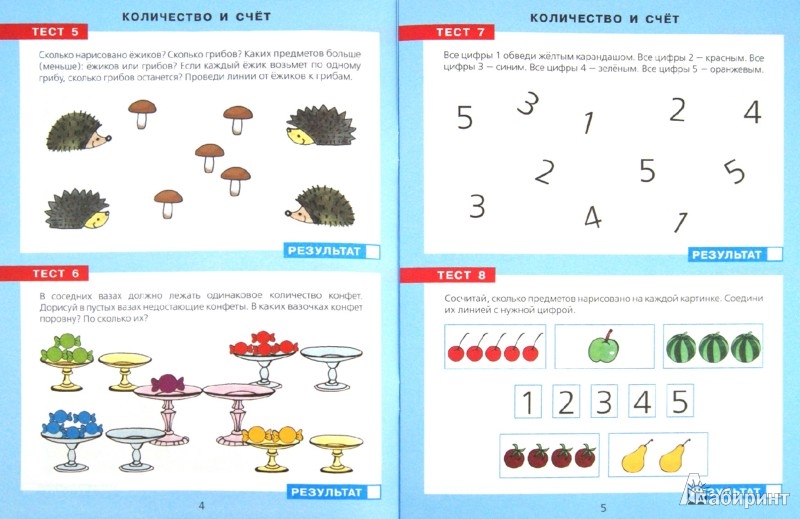 3 Физминутка  «Мышка»Мышка быстренько бежала (бег на месте)Мышка хвостиком виляла (имитация движения)Ой, яичко уронила (наклониться, «поднять яичко»)Посмотрите-ка, разбила («показать яичко» на вытянутых руках)Четверг.1. Артикуляционная гимнастика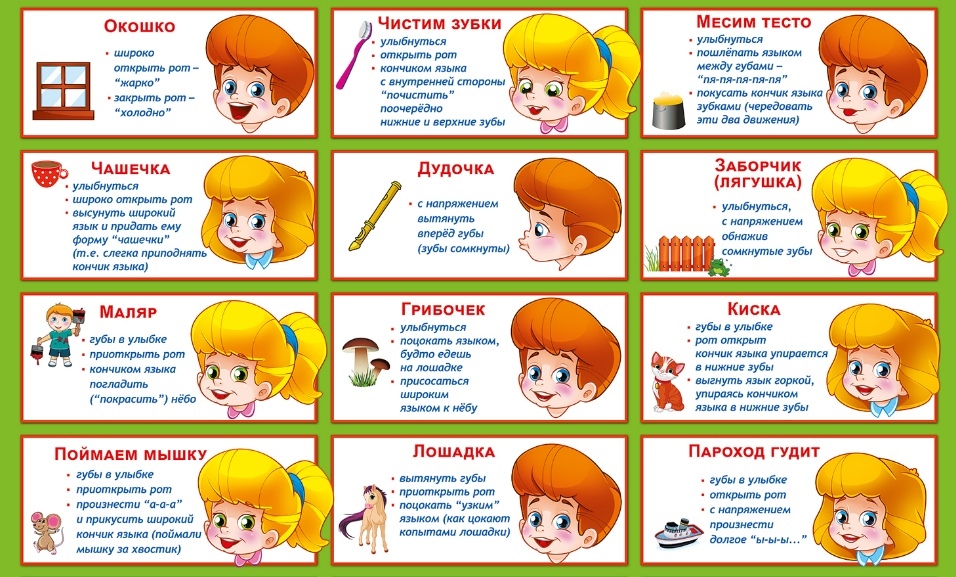 2 Конструирование «Мой город» из кубиков.Пятница.1. Игра «Что лишнее?»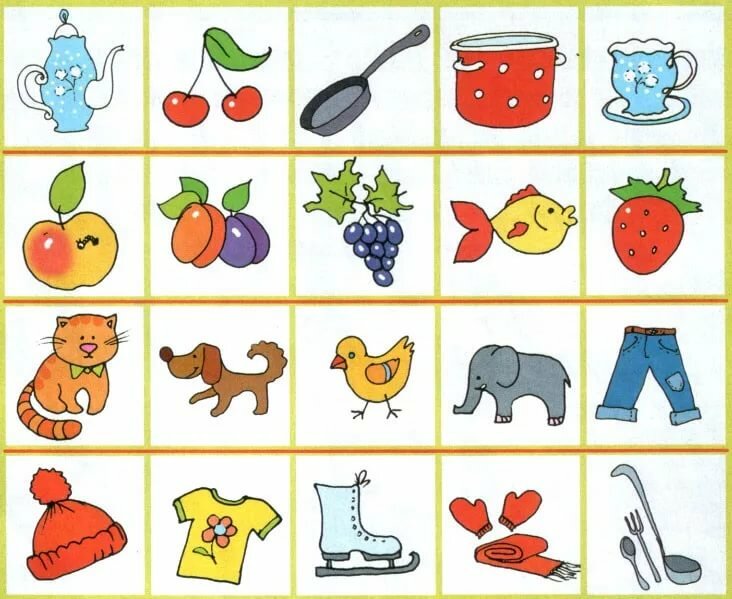 